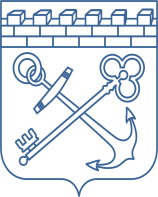 ПРЕДСТАВИТЕЛЬСТВО ГУБЕРНАТОРА И ПРАВИТЕЛЬСТВА ЛЕНИНГРАДСКОЙ ОБЛАСТИ ПРИ ПРАВИТЕЛЬСТВЕ РОССИЙСКОЙ ФЕДЕРАЦИИПРИКАЗот «__»________ 2020 года № _____О внесении изменений в приказ от 14 февраля 2018 года № 1«О создании Общественного совета при Представительстве Губернатора и Правительства Ленинградской области при Правительстве Российской Федерации»В связи с изменениями в составе Общественного совета при Представительстве Губернатора и Правительства Ленинградской области при Правительстве Российской Федерации, приказываю:Внести изменение в приказ от 14 февраля 2018 года № 1 «О создании Общественного совета при Представительстве Губернатора и Правительства Ленинградской области при Правительстве Российской Федерации», изложив Приложение 1 к приказу (Состав Общественного совета при Представительстве Губернатора и Правительства Ленинградской области при Правительстве Российской Федерации) в редакции согласно приложению к настоящему приказу.Контроль за исполнением настоящего приказа оставляю за собой.Заместитель руководителя Представительства Губернатора и Правительства Ленинградской области при Правительстве Российской Федерации		      А.А. МартыноваПРИЛОЖЕНИЕк приказу Представительства Губернатора и Правительства Ленинградской области при Правительстве Российской Федерации от «__»________ 2020 года № _____СоставОбщественного совета при Представительстве Губернатора и Правительства Ленинградской области при Правительстве Российской ФедерацииВеселов Геннадий ЮрьевичВоробьева Екатерина АнатольевнаГабитов Александр ФировичГоловихина Ольга СергеевнаЖуравлев Владимир ПавловичКиселева Елена ВладиславовнаКравцов Петр Иванович